Antragnach Art. 62 bis 64 der Verordnung (EU) Nr. 508/2014 auf Gewährung eines Zuschusses für ein Vorhaben 
im Bereich des "Fischwirtschaftsgebiets Niedersächsische Nordseeküste" 
zur Durchführung des "Europäischen Meeres- und 
Fischereifonds – Operationelles Programm für Deutschland 2014 – 2020"
Mir ist bekannt, dass 
die Angaben in diesem Antrag nebst Anlagen (insbesondere die Angaben, von denen die Bewilligung oder Gewährung, das Belassen oder die Rückforderung der Zuwendung abhängig ist) subventionserhebliche Tatsachen i. S. d. § 264 des Strafgesetzbuches (Subventionsbetrug) sind, und dass ich nach § 1 des Nds. Subventionsgesetzes vom 22.06. 1977 i. V. m. § 3 des Subventionsgesetzes vom 29.07.1976 – in den jeweils geltenden Fassungen – verpflichtet bin, der bewilligenden Stelle unverzüglich die Tatsachen mitzuteilen, die der Bewilligung, Weitergewährung, Inanspruchnahme oder dem Belassen der Zuwendung entgegenstehen oder für die Rückforderung der Zuwendung erheblich sind. Mir ist bekannt, dass die Nichteinhaltung strafrechtlich verfolgt werden kann. für die Bewilligung, Gewährung, Rückforderung, Weitergewährung oder das Belassen der Zuwendung neben den Verwaltungsvorschriften zur Niedersächsischen Landeshaushaltsordnung (LHO) und dem Verwaltungsverfahrensgesetz die Richtlinie über die Gewährung von Zuwendungen zur Förderung der nachhaltigen Entwicklung des Fischwirtschaftsgebietes Niedersächsische Nordseeküste, Az. 102-6538/1, Erl. d. ML vom 07.03.2016, Nds. MBl. S. 412 Anwendung findet. alle vorgenannten Rechtsvorschriften sowie sämtliche EU-Vorschriften des EMFF in der Bewilligungsbehörde eingesehen werden können. die Bewilligungsbehörde im Bewilligungsbescheid zweckdienliche Nebenbestimmungen oder in einem späteren Änderungsbescheid weitere Auflagen festsetzen kann. von der Bewilligungsbehörde auch rückwirkend weitere Unterlagen angefordert werden können. nach Anlage V bestimmte Antragsteller Auskünfte aus der nationalen Verstoßdatei der BLE vorzulegen haben und hierfür bestimmte Auskunftsvordrucke zu benutzen sind. Forderungsabtretungen oder Verpfändungen der Zuwendung nach § 44 LHO in Verbindung mit Nr. 1.6 ANBest-P ausgeschlossen sind. Einnahmen aus dem Verkauf von gebrauchtem oder Altmaterial im Antrag und im Verwendungsnachweis darzustellen sind. im Interesse einer verbesserten Information und Publizität nach EU-Recht vorgeschrieben ist, über alle gewährten Zuwendungen ein Verzeichnis (www.agrar-fischerei-zahlungen.de) zu veröffentlichen, das Auskunft gibt über die einzelnen Begünstigten und wesentliche Teile des geförderten EMFF-Vorhabens. der Antrag nur bearbeitet werden kann, wenn die Angaben vollständig sind und alle erforderlichen Anlagen beigefügt waren bzw. vorliegen. Ich bin damit einverstanden, dass 
meine Daten in elektronischen Datenbanken erfasst, gespeichert und verarbeitet sowie mit anderen Förderungen verglichen werden. meine Daten (Name und Postleitzahl, Bezeichnung des Vorhabens, seiner Durchführungszeitdaten, Höhe des Gesamtbetrags des Vorhabens und der Zuschussmittel) öffentlich bekannt gemacht werden. Ich erkläre, dass 
mir die o. g. Förderungsrichtlinie bekannt ist. mit der Maßnahme noch nicht begonnen wurde. Als Beginn ist der Abschluss eines der Ausführung zuzurechnenden Lieferungs- oder Leistungsvertrages zu werten. die Nr. 3 dieses Antrags nur Beträge
 ohne gesetzliche Umsatzsteuer enthält. 
 einschließlich der gesetzlichen Umsatzsteuer enthält. ich in Bezug auf das Umsatzsteuerrecht 
 zum Vorsteuerabzug nach § 15 UStG berechtigt bin. 
 nicht zum Vorsteuerabzug nach § 15 UStG berechtigt bin. 
 meine Umsätze nach § 24 UStG versteuere. zum Zeitpunkt der Antragstellung keine Gesamtvollstreckung eingeleitet wurde. Mir ist auch nicht bekannt, dass vom Insolvenzgericht Sicherungsmaßnahmen verfügt wurden. Die Eröffnung eines Insolvenzverfahrens wurde weder von mir noch von einem Gläubiger beantragt bzw. steht bevor. ich dieses Vorhaben oder Teile davon bei keiner anderen Stelle zur Förderung vorgelegt habe bzw. vorlegen werde und dass das Vorhaben keine Ersatzbeschaffungen oder rechtlich gebotene Maßnahmen enthält. Ich versichere die Richtigkeit und Vollständigkeit der in diesem Antrag nebst Anlagen gemachten Angaben und erkenne die Bedingungen, Verpflichtungen, Erklärungen, Sanktionen und Einwilligungen für mich als verbindlich an. Dieses Vorhaben dürfen auch die im Folgenden genannten Personen einzeln verantwortlich vertreten: B. Textliche Darstellung (Ausführungen soweit zutreffend) C. Dem Antrag ggf. beizufügende Unterlagen:Anlage I Anlage IIIAnlage IV EMFF-Durchführungsdaten für Priorität 4 
Förderung der nachhaltigen Entwicklung des 
Fischwirtschaftsgebietes Niedersächsische Nordseeküste (bitte Zutreffendes eintragen bzw. ankreuzen)Vereinfachte Darstellung der Daten zur Projektdurchführung Über die Beschreibung des Vorhabens nach Teil B Nr. 2 hinaus ist aus meiner Sicht zusammenfassend folgendes festzustellen: Die Art des Vorhabens 
(nur zu kennzeichnen bei der Umsetzung der Strategie der FLAG nach Art. 63 der VO (EU) Nr. 508/2014) 	schafft einen Mehrwert; 	führt zu einer Diversifizierung; 	dient der Umwelt; 	stellt eine soziokulturelle Maßnahme dar; 	dient politischen Entscheidungen; 	dient laufenden Kosten der FLAG oder einer Sensibilisierung. Die Art des Vorhabens 
(nur zu kennzeichnen bei Kooperationsmaßnahmen nach Art. 64 der VO (EU) Nr. 508/2014) 	dient einer vorbereitenden Unterstützung; 	betrifft ein Projekt innerhalb Deutschlands; 	betrifft ein Projekt in Zusammenarbeit mit anderen Mitgliedstaaten; 
(Anzahl der Partner: ……….)	betrifft ein Projekt in Zusammenarbeit mit Partnern außerhalb der EU. 
(Anzahl der Partner: ……….)Prognose der Ergebnisse des EMFF-VorhabensBeschreibung der Unternehmensgröße des Antragstellers Bei meinem Unternehmen handelt es sich um ein 	Kleinstunternehmen (definiert für ein Unternehmen, das weniger als 10 Personen beschäftigt und dessen Jahresumsatz bzw. Jahresbilanz 2 Mio. Euro nicht überschreitet).	Kleines Unternehmen (definiert für ein Unternehmen, das weniger als 50 Personen beschäftigt und dessen Jahresumsatz bzw. Jahresbilanz 10 Mio. Euro nicht übersteigt). 	Mittleres Unternehmen (definiert für ein Unternehmen, das weniger als 250 Personen beschäftigt und entweder einen Jahresumsatz von höchstens 50 Mio. Euro erzielt oder dessen Jahresbilanzsumme sich auf höchstens 43 Mio. Euro beläuft). Sofern das EMFF-Vorhaben auf einem Fischereifahrzeug der EU stattfindetAnlage V Erklärung zur Zulässigkeit eines EMFF-Antrages 
nach Art. 10 der Verordnung (EU) Nr. 508/2014  (bitte Zutreffendes eintragen bzw. ankreuzen)Mir ist bekannt, dass nach Art. 10 der Verordnung (EU) Nr. 508/2014 Anträge auf Unterstützung aus dem EMFF bei Vorliegen bestimmter Sachverhalte nicht in Betracht kommen und unzulässig sind. Einige der u.g. Sachverhalte sind nach einem durch die Delegierte Verordnung (EU) Nr. 2015/288 näher bestimmten Zeitraum unbeachtlich. Bei Vorliegen eines Sachverhaltes hat der Antragsteller in einem gesonderten formlosen Dokument den Inhalt und Zeitpunkt des Vergehens zu beschreiben, um der Bewilligungsbehörde die Prüfung des Ausschlusszeitraums zu ermöglichen. Mir ist weiter bekannt, dass diese Sachverhalte auch nach Einreichung des Antrags während der gesamten Dauer der Durchführung des Vorhabens sowie während eines Zeitraums von fünf Jahren nach der letzten EMFF-Auszahlung nicht eintreten dürfen. Ich erkläre ausdrücklich, dass ich der Bewilligungsbehörde unaufgefordert Mitteilung machen werde, wenn wegen eines der fraglichen Sachverhalte ermittelt wird oder wenn Rechtsfolgen festgesetzt worden sind. Mir ist bekannt, dass bei den u.g. Sachverhaltseintritten die Zuwendung zurück zu zahlen ist. Nach Art. 10 Abs. 5 Satz 1 der Verordnung (EU) Nr. 508/2014 erkläre ich folgendes: 	Ich habe bisher keinen schweren Verstoß nach Art. 42 der Verordnung (EG) Nr. 1005/2008 des Rates oder Art. 90 Abs. 1 der Verordnung (EG) Nr. 1224/2009 begangen. 	Ich bin nicht am Betrieb, am Management oder am Eigentum oder Besitz von Fischereifahrzeugen beteiligt, die auf der Unionsliste von IUU-Schiffen nach Art. 40 Abs. 3 der Verordnung (EG) Nr. 1005/2008 geführt werden. Ich bin auch nicht am Eigentum oder Besitz von Schiffen beteiligt, die unter der Flagge eines Landes fahren, das nach Art. 33 jener Verordnung als nichtkooperierendes Drittland eingestuft wurde. 	Ich habe keine schweren Verstöße gegen die GFP-Vorschriften im Sinne anderer Gesetzgebung des Europäischen Parlaments und des Rates begangen. 	Ich habe bisher weder im Rahmen des Europäischen Fischereifonds (EFF) noch des EMFF einen Betrug im Sinne des Art. 1 des Übereinkommens über den Schutz der finanziellen Interessen der Europäischen Gemeinschaften begangen. 	Derzeit sind wegen der vorgenannten Sachverhalte keine Vorermittlungen gegen mich anhängig. Mir ist bekannt, dass die Bewilligungsbehörde die Richtigkeit meiner Erklärung vor der Erteilung eines Bewilligungsbescheides sowie während des o.g. Fünfjahreszeitraumes anhand der Informationen, die in der nationalen Verstoßdatei nach Art. 93 der Verordnung (EG) Nr. 1224/2009 eingetragen sind und nach anderen verfügbaren Daten überprüft. Für die Durchführung dieser Überprüfungen entbinde ich hiermit sämtliche zu befragenden Behörden von der Schweigepflicht in Bezug auf die o. g. Sachverhalte. Für die Durchführung dieser Überprüfung erkläre ich: 	Ich war bisher weder in der Seefischerei noch in der Binnenfischerei zu Erwerbszwecken tätig. 	Ich bin bzw. war zu Erwerbszwecken in der Seefischerei tätig. Mein Fischereifahrzeug ist bzw. war in folgendem Bundesland bzw. EU-Mitgliedsstaat gemeldet: 	Als aktiver bzw. ehemaliger haupterwerblicher Seefischer habe ich den für mich geeigneten Vordruck der BLE (Selbstauskunft oder EMFF-Auskunft) aus der Internetseite www.ble.de (Thema Fischerei/Verstoßdatei) ausgefüllt und diesem Antrag zur weiteren Verwendung durch die Bewilligungsbehörde beigefügt. Zur Unterschrift des Auskunftsvordrucks werde ich nach Aufforderung in der Bewilligungsbehörde persönlich erscheinen. 	Ich war bisher zu Erwerbszwecken in der Binnenfischerei bzw. Aquakultur tätig. 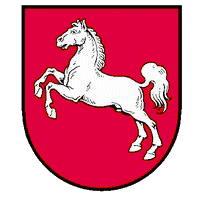 Niedersächsisches Ministeriumfür Ernährung, Landwirtschaft 
und Verbraucherschutz Niedersächsisches Ministeriumfür Ernährung, Landwirtschaft 
und Verbraucherschutz Landwirtschaftskammer NiedersachsenGeschäftsbereich FörderungSachgebiet 2.1.3Wunstorfer Landstraße 7a30453 Hannover Landwirtschaftskammer NiedersachsenGeschäftsbereich FörderungSachgebiet 2.1.3Wunstorfer Landstraße 7a30453 Hannover 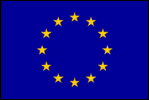 Europäischer Meeres- und 
Fischereifonds – EMFF Europäischer Meeres- und 
Fischereifonds – EMFF A. Allgemeine AngabenA. Allgemeine AngabenA. Allgemeine AngabenA. Allgemeine Angaben1.1Antragsteller / Name des verantwortlichen Vertreters / Name des Unterzeichners Antragsteller / Name des verantwortlichen Vertreters / Name des Unterzeichners Antragsteller / Name des verantwortlichen Vertreters / Name des Unterzeichners 1.1.1Bezeichnung des Unternehmens / der InstitutionBezeichnung des Unternehmens / der InstitutionBezeichnung des Unternehmens / der Institution1.1.2  Strasse, Haus-Nr., Postleitzahl, OrtStrasse, Haus-Nr., Postleitzahl, OrtStrasse, Haus-Nr., Postleitzahl, Ort1.1.3 TelefonTelefaxE-Mail (ggf.)1.2   Rechtsform des AntragstellersRechtsform des AntragstellersRechtsform des Antragstellers1.3   Name(n) der Kapitaleigner / Behördenanteile Name(n) der Kapitaleigner / Behördenanteile Beteiligungssatz in %1.4Bankverbindung (Name der Bank)Bankverbindung (Name der Bank)Bankverbindung (Name der Bank)IBANIBANBICBIC2. Angaben zum Vorhaben2.1Bezeichnung des Vorhabens2.2Ort der Durchführung 3.Kosten und Finanzierung des VorhabensKosten und Finanzierung des VorhabensKosten und Finanzierung des Vorhabens3.1KostenKostenEURO3.1.1Gebäude, bauliche Anlagen Gebäude, bauliche Anlagen 3.1.2Technische Anlagen, Ausstattungen, MaschinenTechnische Anlagen, Ausstattungen, Maschinen3.1.3Außenanlagen, ErschließungskostenAußenanlagen, Erschließungskosten3.1.4Dienstleistungen DritterDienstleistungen Dritter3.1.5Sonstige KostenSonstige KostenInsgesamtInsgesamt3.1.6Ggf. BaunebenkostenGgf. BaunebenkostenGesamtkosten – brutto / netto Gesamtkosten – brutto / netto 3.2 FinanzierungEURO3.2.1Eigenmittel3.2.2Darlehen3.2.3Andere Finanzierungsmittel3.2.4Beantragter ZuschussGesamtfinanzierung – brutto / netto 4.Zeitplan zur Vorhabenrealisierung4.1Beginn4.2Ende5.Gewünschte Staffelung zur Auszahlung des beantragten ZuschussesGewünschte Staffelung zur Auszahlung des beantragten ZuschussesGewünschte Staffelung zur Auszahlung des beantragten ZuschussesJahr 20__Jahr 20__Jahr 20__Jahr 20__EUREUREUREUROrt, Datumrechtsverbindliche Unterschrift(en), ggf. StempelName, Vorname, FunktionUnterschrift Name, Vorname, FunktionUnterschrift Name, Vorname, FunktionUnterschrift Name, Vorname, FunktionUnterschrift 1.Begünstigter1.1Gegenstand und Umfang der Haupttätigkeit des BegünstigtenX1.2Vorhandene Anlagen des Begünstigten mit Angaben der KapazitätenX2.Vorhaben2.1Projektbeschreibung des Vorhabens und der Auswirkungen (vorgesehene Anlagen, Kapazitäten, technische Funktionen, Inhalt von Dienstleistungen oder Aufträgen usw.; ggf. Herkunft der fischereilichen Erzeugnisse; ggf. Absatzwege)X2.2Ziel der Investitionen(Evaluierbare Erfolgskriterien, z. B. zusätzliche Arbeitsplätze, betriebs- oder volkswirtschaftliche Erfolgsgrößen u. a.)X2.3Beschreibung der Zielsetzung nach Nr. 2.2.2 der o. g. Förderungsrichtinie, mit der die Umsetzung der Strategie für die lokale Entwicklung unterstützt werden soll X2.4Nachweis der Umweltverträglichkeit des Vorhabens 3.Lage im Sektor3.1Gesamterzeugung der betroffenen Erzeugnisse in den letzten 3 Jahren und Angaben über die künftige Entwicklung3.2Art, in der die örtlichen fischereilichen Erzeuger an den Vorteilen des Vorhabens teilnehmen oder dazu beitragen 1. Satzung/Organigramm2. Registerauszug/Auszug aus dem Geschäftsverteilungsplan3. Bilanzen und Gewinn- und Verlustrechnung der letzten 3 Jahre4. Anlage I: Bilanzübersicht (Anlage I bis III nur bei wirtschaftlichen Unternehmen)5. Anlage II: Übersicht Gewinn- und Verlustrechnung6. Anlage III: Input / Output7. Anlage IV: EMFF-Durchführungsdaten für die Berichterstattung X8. Anlage V: Erklärung zur Zulässigkeit eines EMFF-Antrages X9. Qualifizierte Kostenschätzung bzw. detaillierte Kostenberechnung eines beratenden Ingenieurs oder Architekten nach DIN 276 oder mindestens drei Anforderungen von Angeboten je Einzelgewerk bei Gebäuden und baulichen Anlagen; die Angebote sind beigefügt 10. Bei Förderung eines ehemaligen oder aktuellen Seefischers: Nach Anlage V vorbereiteter Vordruck für eine "EMFF-Auskunft" oder eine "Selbstauskunft" aus der nationalen Verstoßdatei der BLE. Den Auskunftsvordruck werde ich in der Bewilligungsbehörde persönlich unterschreiben.11. Mindestens drei Anforderungen von Angeboten für Geräte, Maschinen u. ä. je Einzelaufttrag; die Angebote sind beigefügt 12. Mindestens drei Anforderungen von Angeboten für Dienstleistungen und sonstige Aufträge; die Angebote sind beigefügt 13. Übersichtskarten, zeichnerische Darstellungen 14. Wirtschaftlichkeitsberechnung (in Ergänzung zu Teil B Nr. 2.2) 15. Kreditbereitschaftserklärung BilanzübersichtBilanzübersichtJahre vor Stellung desJahre vor Stellung desJahre vor Stellung desJahre nach DurchführungJahre nach DurchführungJahre nach DurchführungAntrages  Antrages  des Vorhabensdes Vorhabens-3-2-1+ 1+ 2+ 3AnlagevermögenAnlagevermögen 1.Immaterielle Vermögensgegenstände 2.Sachanlagen 3.FinanzanlagenUmlaufvermögenUmlaufvermögen 1.Vorräte 2.Forderungen u. sonstige Vermögensgegenstände 3.Wertpapiere 4.Schecks, Kassenbestand, BankguthabenRechnungsabgrenzungskosten AktivaRechnungsabgrenzungskosten AktivaNicht durch Eigenkapital gedeckter Fehlbetrag Nicht durch Eigenkapital gedeckter Fehlbetrag Summe AKTIVA Summe AKTIVA EigenkapitalEigenkapital 1.gezeichnetes Kapital 2.Kapitalrücklage 3.Gewinnrücklage 4.Gewinn-/Verlustvortrag 5.Jahresüberschuss/-fehlbetragRückstellungenRückstellungen 1.Rückstellungen f. Pensionen u. ä. Verpflichtungen 2.Steuerrückstellungen 3.sonstige RückstellungenVerbindlichkeiten Verbindlichkeiten  1.Verbindlichkeiten gegenüber Kreditinstituten 2.Verbindlichkeiten aus Lieferungen u. Leistungen 3.Verbindlichkeiten aus der Annahme gezogenerWechsel und der Ausstellung eigener Wechsel 4.Verbindlichkeiten gegenüber verbundenen Unternehmen 5  Verbindlichkeiten gegenüber Unternehmen, mitdenen ein Beteiligungsverhältnis besteht 6.sonstige VerbindlichkeitenRechnungsabgrenzungskosten Passiva Rechnungsabgrenzungskosten Passiva Summe PASSIVA Summe PASSIVA Übersicht Gewinn- und VerlustrechnungÜbersicht Gewinn- und VerlustrechnungÜbersicht Gewinn- und VerlustrechnungÜbersicht Gewinn- und VerlustrechnungAnlage IIAnlage IIJahre vor Stellung desJahre vor Stellung desJahre vor Stellung desJahre nach DurchführungJahre nach DurchführungJahre nach DurchführungAntrages Antrages des Vorhabensdes Vorhabens-3-2-1+ 1+ 2+ 3 1.Umsatzerlöse 2.Erhöhung oder Verminderung des Bestandes anfertigen und unfertigen Erzeugnissen 3.andere aktivierte Eigenleistungen 4.sonstige betriebliche Erträge 5.Aufwendungen für Roh-, Hilfs- und Betriebs-stoffe u. für bezogene Waren u. Leistungen 6.Personalaufwendungen 7.1Abschreibungen auf immaterielle Vermögens-gegenstände d. Anlagevermögens u. Sachanlagensowie auf aktivierte Aufwendungen für dieIngangsetzung und Erweiterung des Geschäfts-bereiches 7.2Abschreibungen auf Vermögensgegenstände desUmlaufvermögens, soweit diese die in derKapitalgesellschaft üblichen Abschreibungen überschreiten 8.sonstige betriebliche Aufwendungen 9.Erträge aus Beteiligungen,davon aus verbundenen Unternehmen 10.Erträge aus anderen Wertpapieren und Aus-leihungen des Finanzanlagevermögens,davon aus verbundenen Unternehmen 11.sonstige Zinsen und ähnliche Erträge,davon aus verbundenen Unternehmen 12.Abschreibungen auf Finanzanlagen und aufWertpapiere des Umlaufvermögens 13.Zinsen und ähnliche Aufwendungen,davon an verbundene Unternehmen 14.Ergebnis der gewöhnlichen Geschäftstätigkeit 15.außerordentliche Erträge 16.außerordentliche Aufwendungen 17.außerordentliches Ergebnis 18.Steuern vom Einkommen/Ertrag 19.sonstige Steuern 20.Jahresüberschuss/-fehlbetragI. Rohwareneinsatz vor und nach Durchführung des VorhabensI. Rohwareneinsatz vor und nach Durchführung des VorhabensI. Rohwareneinsatz vor und nach Durchführung des VorhabensI. Rohwareneinsatz vor und nach Durchführung des VorhabensInput des UnternehmensInput des UnternehmensInput des UnternehmensInput des UnternehmensInput desVor VorhabenJahre nach Durchführung des Vorhabens Jahre nach Durchführung des Vorhabens Jahre nach Durchführung des Vorhabens VorhabensErzeugnisse
(nach Name / Gewicht  / Wert) - 1+ 1+ 2+ 3+ 3Einheit (z.B. in kg)Wert (€)Einheit (z.B. in kg)Wert (€)Einheit (z.B. in kg)Wert (€)Einheit (z.B. in kg)Wert (€)II. Verarbeitete oder vermarktete Erzeugnisse vor und nach Durchführung des VorhabensII. Verarbeitete oder vermarktete Erzeugnisse vor und nach Durchführung des VorhabensII. Verarbeitete oder vermarktete Erzeugnisse vor und nach Durchführung des VorhabensII. Verarbeitete oder vermarktete Erzeugnisse vor und nach Durchführung des VorhabensII. Verarbeitete oder vermarktete Erzeugnisse vor und nach Durchführung des VorhabensII. Verarbeitete oder vermarktete Erzeugnisse vor und nach Durchführung des VorhabensOutput des UnternehmensOutput des UnternehmensOutput des UnternehmensOutput des UnternehmensOutput desVor VorhabenJahre nach Durchführung des VorhabensJahre nach Durchführung des VorhabensJahre nach Durchführung des VorhabensVorhabensErzeugnisse 
(nach Name / Gewicht / Erlös) - 1+ 1+ 2+ 3+ 3Einheit (z.B. in kg)Erlös (€)Einheit (z.B. in kg)Erlös (€)Einheit (z.B. in kg)Erlös (€)Einheit (z.B. in kg)Erlös (€)Nicht vom Antragsteller auszufüllen!EMFF-ID:Antrag vom:Antragsteller:Textliche Beschreibung der durch das EMFF-Vorhaben neu geschaffene Arbeitsplätze und erhaltene Arbeitsplätze. Wenn möglich sollte dabei nach Geschlecht differenziert werden. Eine Aufschlüsselung nach Kalenderjahren ist hilfreich. Nummer des Schiffes im Fischereiflottenregister der Gemeinschaft (CFR): Ort, Datum Unterschrift des Antragstellers / der Antragstellerin zur Bestätigung der AngabenNicht vom Antragsteller auszufüllen!EMFF-ID:Antrag vom:Antragsteller:Name und Fischereikennzeichen des Fahrzeugs, Heimathafen, ggf. fischereilicher Einsatz bis …, auch Mehrfachnennungen Ort, Datum Unterschrift des Antragstellers / der Antragstellerin zur Bestätigung der Angaben